DANE KONTAKTOWEDLACZEGO TWORZYMY LOGO?Czego ma dotyczyć projekt: Zaprojektowanie nowego znaku Odświeżenie znakuJakie usługi/produkty Państwo oferują? Czym zajmuje się Państwa firma?	Grupa docelowa, kim są odbiorcy logo? Biznesowa Profesjonaliści Publiczna Wysoko wyedukowana Regionalny sprzedawca Międzynarodowy sprzedawca Politycy Dzieci Studenci Inny biznesCECHY LOGOWYMOGI OGÓLNEJaki jest najważniejszy nośnik, na którym logo będzie prezentowane?	
np. materiały drukowane, strona internetowa, social media, reklama zewnętrzna, reklama na pojazdach…Czy logo będzie tłoczone, animowane, w 3D, grawerowane, itp?	 tak						 nieCzy jest określony obraz lub znak, który chcieliby Państwo, aby pojawił się w logo?TYPOGRAFIA W LOGOProszę napisać dokładną główną nazwę, którą mamy użyć w logo.	Jeśli logo ma zawierać tagline/claim (hasło firmowe lub slogan) proszę o wpisanie go poniżejKOLORYSTYKAJakie są Państwa preferencje kolorystyczne lub kolory używane obecnie, które chcielibyście użyć w logo?	TOŻSAMOŚĆ WIZUALNAOpisz idealną tożsamość wizualną logo, np.: Jakie cechy firmy logo powinno odzwierciedlać? Jakie sugestie mają Państwo odnośnie wyglądu logo? Jeśli mają Państwo własny pomysł lub wizję, proszę ją przestawić.	KONKURENCJAKto stanowi Państwa konkurencję? Proszę podać adresy www.	Jakie jest Państwa zdanie na temat ich logo? W jaki sposób Państwa logo powinno się różnić?INSPIRACJEProszę podać przykład logo innych firm, które się Państwu podobająDODATKOWE INFORMACJEJeśli standardowe punkty briefu nie wyczerpują całości opisu, tutaj można uzupełnić wszelkie inf., jakie powinniśmy uwzględnić w przygotowaniu oferty.	DODATKOWE USŁUGICzy firma jest zainteresowana pozostałymi elementami identyfikacji wizualnej: Strona internetowa - WordPress
 Wizytówka Google / Mapy Google
 Konto Facebook / Instagram Wizytówka (projekt + druk)
 Papier firmowy (projekt + druk / plik Word)
 Teczka ofertowa (projekt + druk)
 Ulotka / Folder (projekt + druk)
 Baner / inna reklama zewnętrzna (projekt + druk / montaż)
 Reklama na pojazdach (projekt + oklejenie)
 Katalog reklamowy (projekt + druk)
ZAMAWIAMCennik projektowania 1 PROPOZYCJA + 2 poprawki – 800 zł
 3 PROPOZYCJE + 2 poprawki do wybranego projektu – 2000 zł
 Księga znaku podstawowa/rozszerzona – 1000 zł / 3000 zł
 Każdy następny projekt logotypu 500 złPRZYKŁADOWE REALIZACJE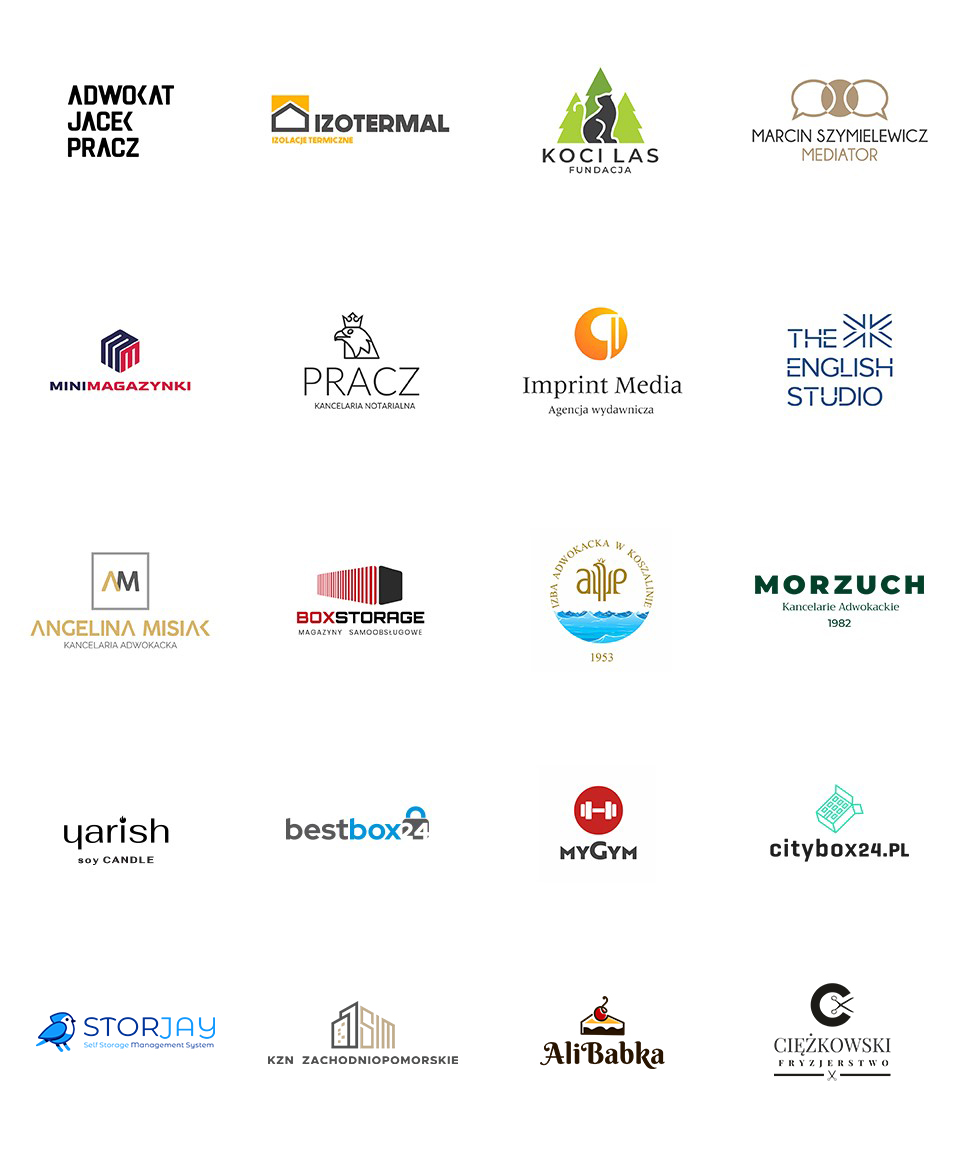 Nazwa firmy (NIP)Imię i nazwisko osoby kontaktowejAdres e-mailNumer telefonuPreferowana budowa/konstrukcja logo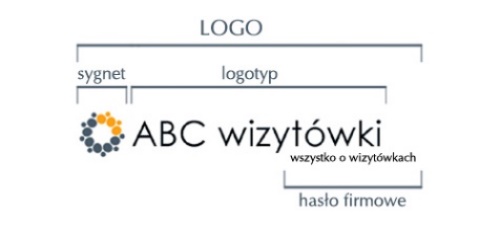 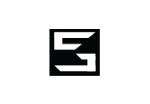  sygnet (tylko znak graficzny / symbol)Preferowana budowa/konstrukcja logo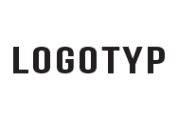  logotyp (tylko napis)Preferowana budowa/konstrukcja logo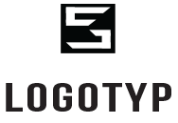  sygnet + logotyp osobno od siebiePreferowana budowa/konstrukcja logo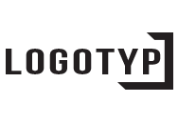  sygnet + logotyp integralnieNp.:Kobiecy / Męski; 
Zabawny / Poważny; 
Minimalistyczny / Złożone; 
Subtelny / Oczywisty; 
Luksusowy / Niedrogi; 
Umiarkowany / Krzykliwy; 
Nowoczesny / Starodawny; 
Młodzieżowy / Dorosły; 
Korporacja / Mała firma;
Stabilny / SzalonyNp.:Korporacyjne; 
Firma międzynarodowa; 
Mały biznes; 
Klasyczne; 
Progresywne; 
Oryginalne; 
High technology; 
Poważne; Stabilne; 
Finezyjne; 
Zabawne; 
Pogrubione; 
Lekkie; 
Drogie; 
Tanie; 
Ekskluzywne; Przyjacielskie; Trendy;	